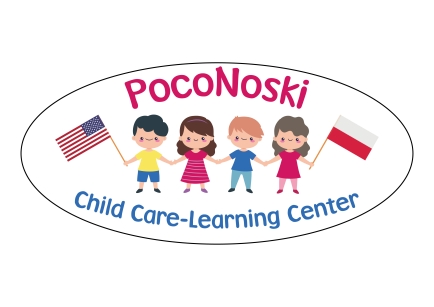 Handbook AgreementI have received the PocoNoski Child Care Handbook, and I understand and agree that it is my responsibility to read and familiarize myself with all the policies and procedures included.I understand that it is my responsibility to go directly to the provider with any questions I may have regarding the policies, procedures and information contained in this handbook.I understand that information contained in this handbook is subject to change with advanced notice.Please sign this agreement and return to PocoNoski Child Care Center upon start date.Parent/Guardian Name:____________________________Parent/Guardian Signature:_________________________Date:__________________________________________